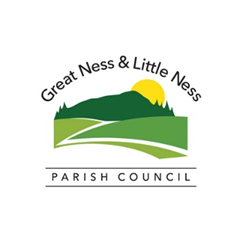 Parish Clerk/RFO: Rebecca Turner, The Old Police House, Nesscliffe, SY4 1DBTelephone: 01743 741611, email: parishclerkgnln@gmail.comWebsite: http://www.greatnessandlittlenessparishcouncil.orgNESSCLIFFE PLAY AREA TENDER & OUTDOOR FITNESS EQUIPMENT INVITE TO QUOTEQUESTIONS RAISED BY INTERESTED PARTIES AS AT 15.02.2022Q: Multiple tenderers asked for extra time to complete their submissionA: The deadline for both the play area tender and outdoor fitness quotes has been extended to 18th February 2022, 5pmQ: Request for invite to quote & tender documents to be available in MS Word documentA: Now uploaded to www.greatnessandlittlenessparishcouncil.orgQ: Masterplan for wider area requestedA: Please see documents uploaded to www.greatnessandlittlenessparishcouncil.org/. Please note that these are indicative concept plans used for a public consultation and they are subject to change. In summary, the plan is for the community land to be a community garden area, the access track will include the outdoor fitness equipment and the playing field will remain as a playing field/play area with play equipment. If tenderers wish to suggest how to link the areas e.g. paths etc they may indicate this in their submission but please ensure any costs associated with this are highlighted separate. As discussed on site, the PC may use an external contractor for things such as linking paths as they are not in the original tender spec.Q. The fitness equipment area – will it be fenced?A; It will not be fenced on all sides. Parties quoting do not need to price for fencing for the fitness equipment. Q. Types of outdoor fitness equipment preferred?A: The priority is to give a wide range of equipment that enables a full body workout and caters for all abilities from disabled through to fitness enthusiasts.Q: Will the main access track to the playing field be re-surfaced?A: It will not be re-surfaced but we are open to the idea of putting in disabled access paths to enable all to access the area. Whilst not shown on the masterplan, we would envisage that to save cost these should run from the community land across the access track to the fitness equipment and also onto the filed. If tenderers wish to they can show paths as part of their submission but these must be costed separately.Q. How was the budget of £80k for play equipment arrived at?A: We looked at comparable projects locally.Q: Can safety surfacing other than wetpour and grass mats be looked at?A: Yes it can so long as it meets standards but please also show costings for wetpour and grass mats. Please give both upfront costs and also an indication of product lifespan, maintenance regime and costs.Q: Can the car park be used as a compound area whilst contractor on site?A: Yes potentially but would need to see details of how this would work and be mindful that the car park’s primary purpose is for school pick up/drop off so it may mean doing the work in school holidays for example/Q: Are we open to using recycled materials?A; Yes, for example on benches and provided the design complies with overall spec.Q: Ref in tender document to “The metal must be pre-treated for rust proofing with a minimum 5-year guarantee”Please confirm what this refers to? Does it mean that the ‘rust proofing’ should have a minimum of 5 years? If so what is the minimum expectation for the warranty on the steel itself? The industry minimum standard is 25 years.We would expect it to comply with the industry standardQ: Tender ref: “The parish council’ s preference is for the contractor to have painted 1.2m archtop high metal fencing around the equipment for 0-11s with 2 self-closing, pedestrian entrance gates, accessible to wheelchair users. However, should the cost prove to be prohibitive we reserve the right to not include this in the final agreed design.”As per our discussion on site it was agreed that we would allow for this element in our quotation as an option, but you are happy for us to reduce the fencing/barrier requirement to enable maximum play value/equipment for your budget? Please confirm A: Please provide 2 options – one for full fencing, one for reduced.Q: Please confirm if we leave grass within the fenced area should a maintenance gate be included to allow for access? i.e. can your grass cutting machinery fit through a 1.2m wide pedestrian gate?  A: An opening of 6ft 6” minimum is needed for maintenance vehicles.Q: Tender ref: “Supply three benches and one bin within the fenced play area. At least one bench should be accessible for wheelchair users.”Please confirm what you require benches, seats with back and arm rest or picnic benches, as you have referred to wheel chair users and this is usually related to picnic benchesA: We want one accessible picnic bench and two regular benches with back and arm rests,Q: Do the seats need to be: On a concrete base?What is the preferred material for seats? i.e. steel, recycled plastic, composite, mix of steel & timberA: Composite is the preferred material and they need to be fixed into the ground with concrete but don’t need a full base.Q: What type of bin is required? Steel?With or without a lid?Lockable?Does this need to be on a concrete base?A: A front opening bin made of steel on a concrete base, with a lid, lockable. Q. Tender ref: “Supply and install Great Ness & Little Ness Parish Council play sign with posts and fixings - proof to be agreed with Great Ness & Little Ness Parish Council. Two signs to be supplied at each pedestrian entrance to the fenced play area.” Could the signs be fixed to the gates to save cost and space? A: Yes it is fine to fix signs to the gates.Q: Tender ref: “Supply and install required safety signage.” Please confirm what this is, were and how many? A: Please base safety signage on statutory requirements for equipment you provide and base number on how many are needed which may depend on your design.Q. Tender ref: “Within the fenced play area, the parish council is open to using either wetpour safety surfacing or an alternative such as grass safety mats. The solution chosen must comply to Safety Standards and be durable. The parish council would like contractors to price for 2 options: • Option 1: Supply and install to the fenced play area black, wetpour safety surfacing beneath play equipment to the highest industry standards which complies with European Safety Standards. • Option 2: Supply and install safety matting.”What is the preference for surfacing, as different surfacing carries different cost? i.e. grass matt is substantially cheaper than wetpour but has a higher future maintenance cost?A: This is why we need 2 quotes, one for wetpour, one for grass mats. It  would be useful if quotes could also outline estimated  maintenance costs and maintenance regime for each surface.Q: Would some colour be acceptable for the surfacing? A: Yes. Q: Does wetpour or resin bound rubber mulch require base works? A: Yes.Q: Can graphics be included in the wetpour or resin bound rubber mulch to add colour?A: Yes.Q: Tender re#tf: “ The contractor must supply a RoSPA Post Installation Report – any failures/problems to be rectified at contractor's own cost.” Can other independent inspection companies be used or does this specifically have to be ROSPA? A: RoSPA is preferred  as our regular inspections also follow their regime. If you wish to not to use RoSPA say how your provider meets RoSPA standards. Q: Tender ref: “Contingencies”Please can you confirm how we are to show a contingency? i.e. are we to with hold a % of the budget? Or is this a list of optional extra’s outside of the quote for the £80,000 budget?A: Optional extras are not part of the contingency – if you want to highlight extras please put these separate to contingencies. Contingencies – please quote as you normally would and base the contingency amount on your experience of other comparable projects. Q. Can appendices be included in the submission?A: YesQ. Are electronic or paper submissions preferred?A: Either is fine but if submitting on paper multiple copies must be provided. Tenderers can choose to submit one paper copy if also providing electronic copies.Q. Request for paper copies of tenderer questionnaireA: Provided on request and also available on both the gov contracts finder site and the parish website.